PENERAPAN MODEL SNOWBALL THROWING UNTUK MENINGKATKAN HASIL BELAJAR IPS TENTANG KERAGAMAN SOSIAL DAN BUDAYA BERDASARKAN KENAMPAKAN ALAM(PTK di Kelas IV MI Mathla’ul Anwar Kademangan Kota Tangerang Selatan)SKRIPSIDiajukan Sebagai Salah Satu SyaratUntuk Memperoleh GelarSarjana Pendidikan (S.Pd)Pada Jurusan Pendidikan Guru Madrasah IbtidaiyahFakultas Tarbiyah dan Keguruan Institut Agama Islam NegeriSultan Maulana Hasanuddin Banten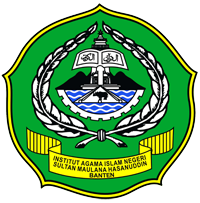 Oleh:SHELLA MAULIDANIM : 122700453FAKULTAS TARBIYAH DAN KEGURUAN INSTITUT AGAMA ISLAM NEGERI SULTAN MAULANA HASANUDDIN BANTEN2016 M/1438 H